St Mary’s Catholic Primary School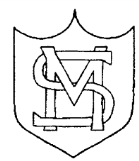 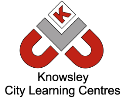 Online Safety Newsletter: February 2020  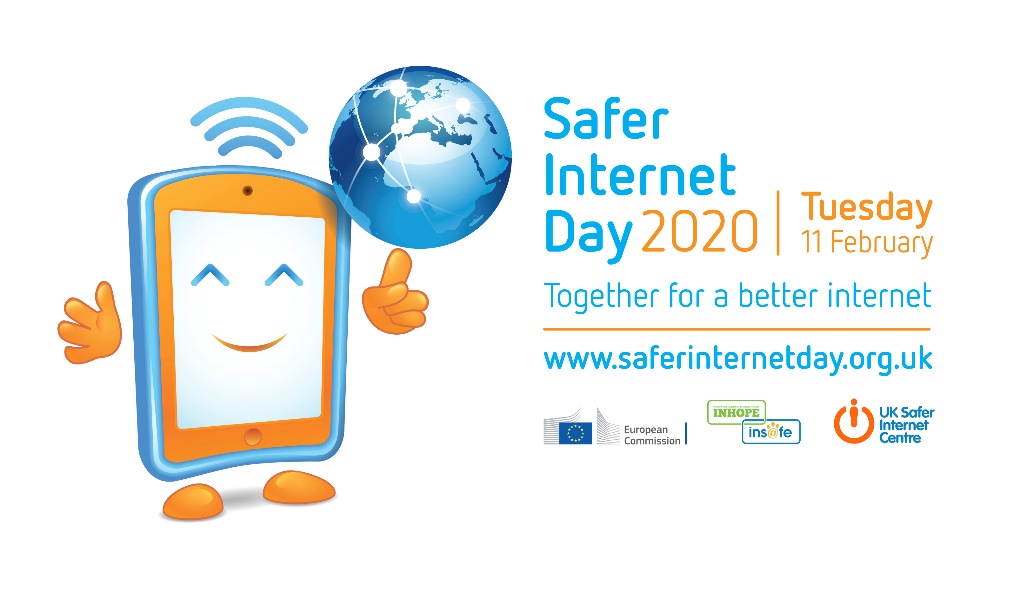 Safer Internet Day (SID) is on the 11th February this year and will be celebrated globally with the theme: Together for a better internetWhat is Safer Internet Day?Safer Internet Day is coordinated in the UK by the UK Safer Internet Centre but is celebrated across the globe.  Its aim is to inspire a conversation about using technology responsibly and urges parents, schools and other organisations to get involved.Resources for parentsThe UK Safer Internet Centre have produced a series of short films for SID in which they asked young people to give their advice for parents/carers about how they can talk to their children about their online lives.  The clips are available to watch here: 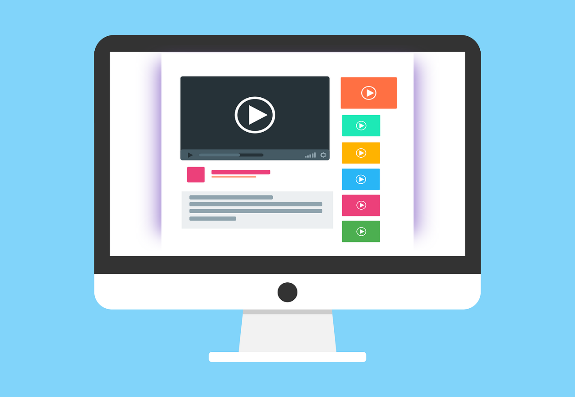 https://www.saferinternet.org.uk/safer-internet-day/safer-internet-day-2020/i-am-parent-or-carer/film-how-can-parents-talk-children If your child has an Apple device then you/they have probably updated their device to iOS 13.3 by now.  Did you know that this update included two new screen time features for parents?Communication limitsThis new feature allows you to limit who your child can call, FaceTime or Message during allowed screen time and during downtime. During allowed screen time, users can be contacted by everyone or by contacts only, which prevents unknown contacts from contacting them.  You will need to go to Settings - Screen Time - Communication Limits to set up.  iCloud syncing of Contacts must be enabled for this feature to workContact listThe contact list for children lets parents/carers manage their child’s contacts on their child’s devices.The above two features are in addition to the parental controls offered by Apple.  To set up parental controls or for further information about all of the other parental controls available (such as preventing explicit content) then visit Apple’s website here: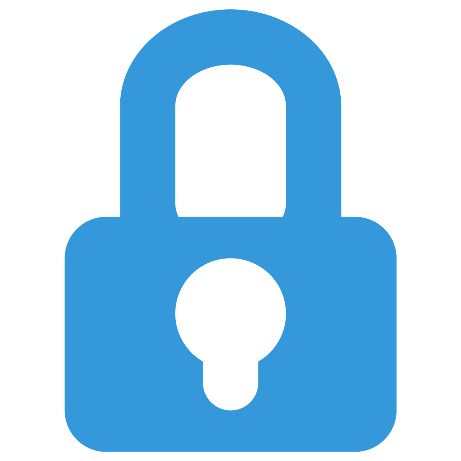 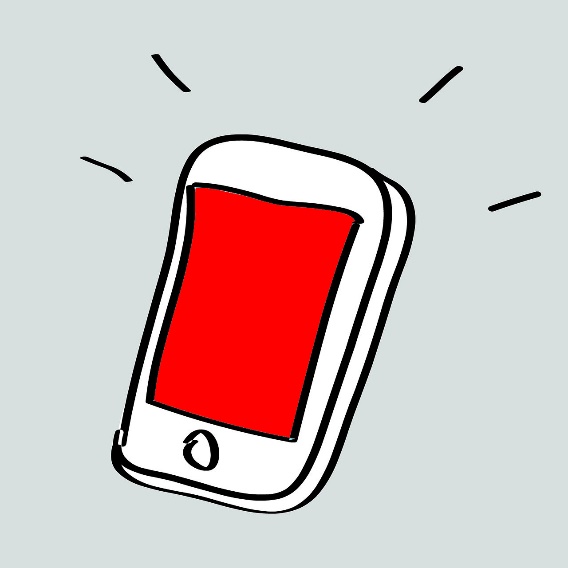 https://support.apple.com/en-gb/HT201304 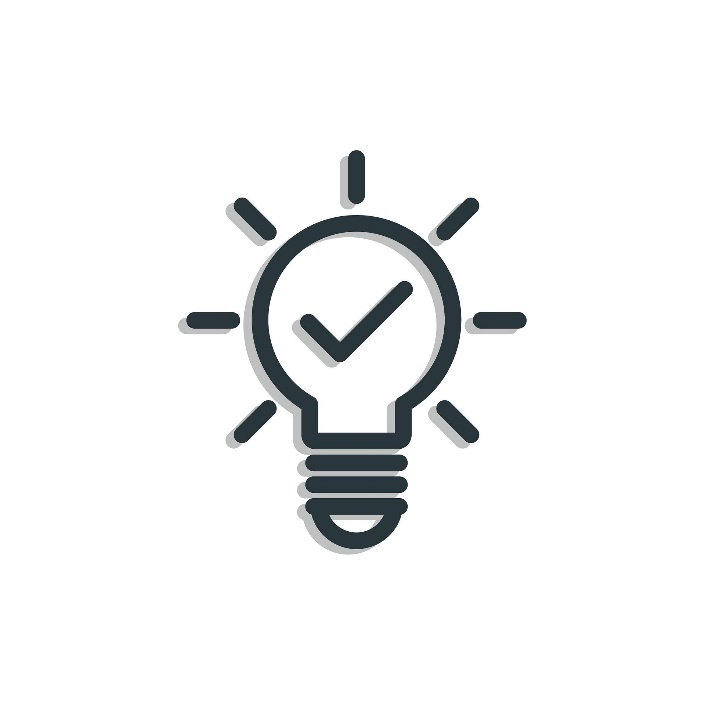 